FAKIHA MUSTHAFA PP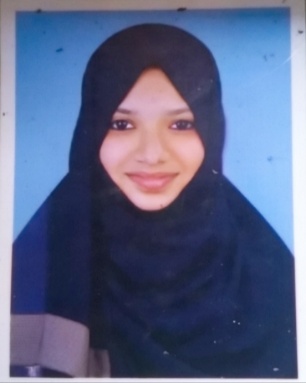 Mobile:+919961486563Email:fakirash24@gmail.comCurrent location:Feroke, CalicutCareer Objective:Seeking the role of  Teacher where I would be given an opportunity to utilize the theoretical skills, sense of responsibility and efficiency to approve my qualification.Educational Profile2016-2019Bachelor of Arts in English from Al Farook Educational Centre, Calicut, Kerala.Completed with an aggregate of 78.8%2014-2016Grade 12 from Markaz English Medium Senior Secondary School, Calicut, Kerala.Completed with an aggregate of  80"%2013-2014Grade 10 from International Indian School Dammam, Saudi Arabia.Completed with an aggregate of 76%Academic ProjectProject Details Title:  Female Identity In Afganistan Against Religious Oppression In A Thousand Splendid Suns.Extra-Curricular ActivitiesParticipated in school and college level competitions in English poem vercification and story writing and was selected for district and state level competitions, where i have achieved first and second places.Participated in literary fest exhibition.Editor of the college magazine "Infinity".Key skills and Knowledge areasStrong team collaboration skills. Work closely with seniors and trainers to achieve literary goals.Excellent communication and interpersonal skills.Ability to work independently.Hardworking, multitasking and dedicated.Personal DetailsDATE OF BIRTH                   :29th June 1998NATIONALITY                     : IndianMARITAL STATUS              : MarriedLANGUAGES KNOWN        : English, Hindi, Malayalam and Arabic (basic)